Domnule Primar,     Subsemnatul/a..........................................................,CNP............................................................cu domiciliul în ...............................................................str...................................nr...........................bl............sc...................ap........jud.Brașov,...........telefon.................reprezentant al societății ..................CUI..............., prin prezenta declar următoarele culturi în anul 2024 (se va completa cu: parcela cadastrală/ nr. Carte funciară, suprafața și cultura):Declar pe propria răspundere că datele înscrise în Registrul agricol în anul 2024 sunt conforme cu realitatea.Anexez-  B.I./C.I. și chitanța în valoare de 27 lei (conform H.C.L. nr 126/2023) Declarație de suprafață – 2023 -IPA-OnlineData 	Semnătura solicitantului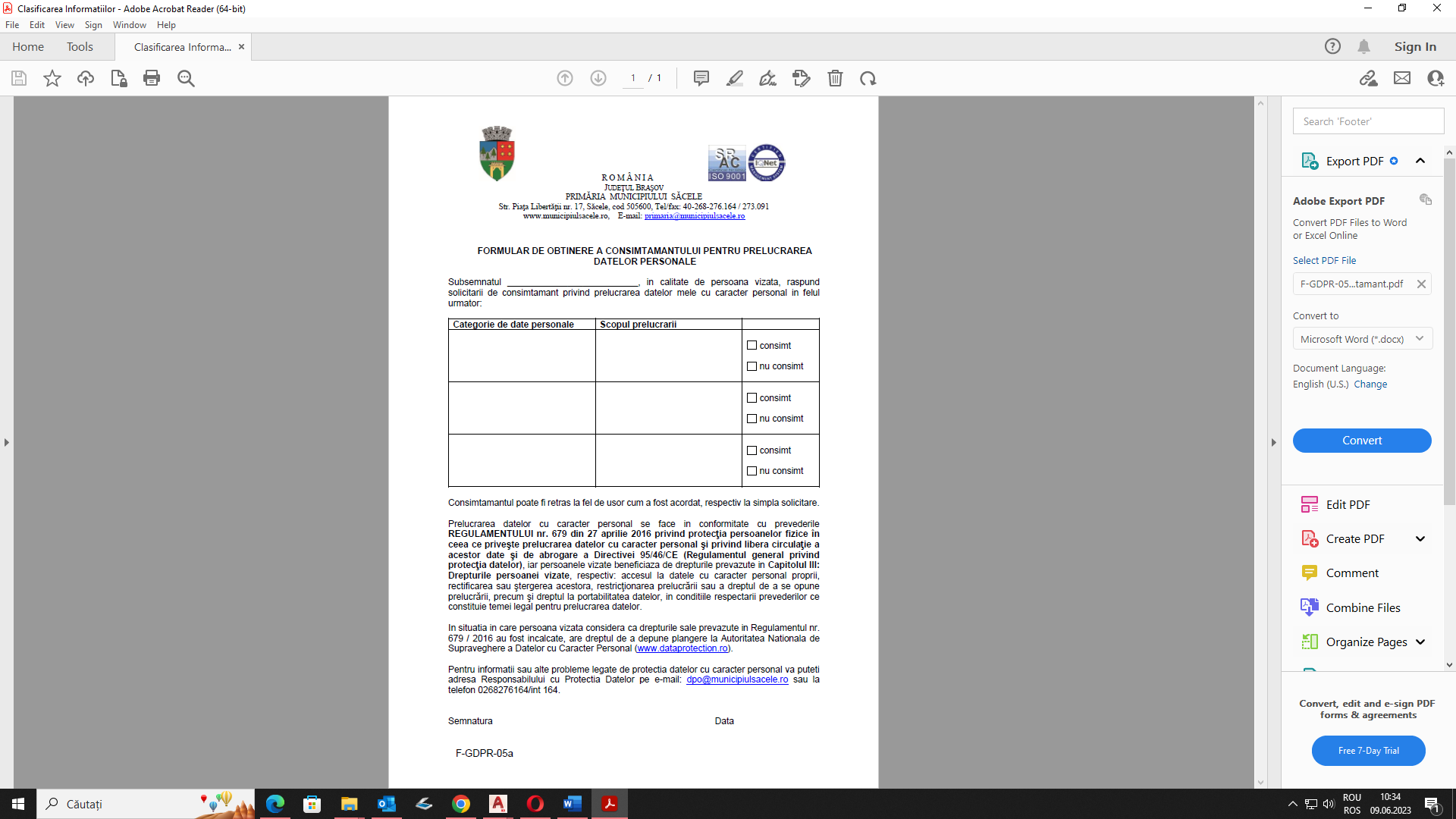 